DESCENDANTS OF THE RATS OF TOBRUK AUSTRALIA ASSOCIATION Inc.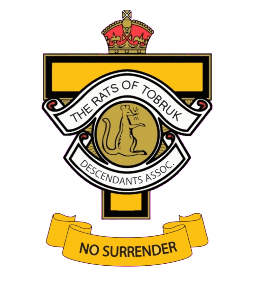 Registration for 80th Anniversary Reunion 22-24 October, 2021Please forward this registration form together with payment to:The Secretary, DOTROTA, PO BOX 3389, Victoria Point West, Qld. 4165.or email to:  dotrota41@gmail.comFIRST ATTENDEE:	………….	……………………………………………………………………………	………………………………………………………………………………..Title	 Given Name (s)					 SurnameAddress: …………………………………………………………………………………………………………………………………………………………………………………	………………………………………………………………………………………………..	……………………………	………………………..									State			PostcodeEmail:	……………………………………………………………………………………………………………..	Phone No:  …………………………………. Please Print ClearlySECOND ATTENDEE:  If more than two persons please attach another form with names.  Total payment can be made here.	………….	……………………………………………………………………………	………………………………………………………………………………..Title	 Given Name (s)					 SurnameOTHER ATTENDEES:  	………….	……………………………………………………………………………	………………………………………………………………………………..Title	 Given Name (s)					 Surname	………….	……………………………………………………………………………	………………………………………………………………………………..Title	 Given Name (s)					 SurnameWill you be attending the Sunday Service?		YES	NOYour DOTROTA Membership No.	……………………..	Please print your Soldier’s details below:……………………………………………………………………………………………..…	……………………………………..…………………………………………Given Name (s)							 Surname………………………………………………..	………………………………………………………………………………………….	………………………………………Service No.  				Unit							Date of DeathPayment Details:$95 per person includes Saturday Dinner and Sunday Refreshments.      (Friday evening at own expense)Payment can be made by Cheque, EFTPOS, Credit Card, Money Order or Cash.  For EFTPOS, please include a unique reference so that the payment can be matched to the registration.  e.g. ‘REGO’ and your surname. Bank Account Details:	Account Name:  DOTROTA	BSB: 124-001	    Account No.22920417The EFT ‘reference’ I have used is:       |R|E|G|O|_|_|_|_|_|_|_|_|_|_|_|_|_|_|_|Payment by Credit Card:Number   |_|_|_|_|_|_|_|_|_|_|_|_|_|_|_|_|	Expiry Date   ……/……./…....  CVV……..